Двенадцатой очередной сессии Заринского районного Совета народных депутатов2.  О признании полномочий депутата Заринского районного Совета народных депутатов Малюгина Николая Степановича3. О направлении рекомендации для назначения на должность помощника Уполномоченного по правам человека в Алтайском крае в Заринском районе4. «О внесении изменений в решение Заринского районного Совета народных депутатов Алтайского края от 19.12.2023 №62 «О бюджете муниципального образования Заринский район Алтайского края на 2024 год и плановый период 2025 и 2026 годов»5. О назначении публичных слушаний по проекту решения об исполнении бюджета муниципального образования Заринский район Алтайского края за 2023 год6. «О внесении изменений в прогнозный план приватизации имущества муниципального образования Заринский район Алтайского края на 2024 год»7. О внесении изменений в решение Заринского районного Совета народных депутатов Алтайского края от 27.09.2021 №27 «Об утверждении Положения о муниципальном земельном контроле на территории муниципального образования Заринский район Алтайского краяПорядок работы двенадцатой очереднойсессии районного Совета народных депутатов1. Время для выступлений по повестке дня сессии – не более 20 минут (ст. 23 Регламента Заринского районного Совета народных депутатов).2. Время для докладов – согласно повестки дня сессии.3. Выступления в прениях – до 10 минут, для повторных выступлений в прениях – до 3 минут.4. Сессию провести без перерыва.5. Для справок в конце сессии – 5 минут (ст. 23 Регламента Заринского районного Совета народных депутатов).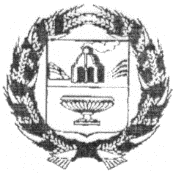 ЗАРИНСКИЙ РАЙОННЫЙ СОВЕТ НАРОДНЫХ ДЕПУТАТОВАЛТАЙСКОГО КРАЯ27.02.2024								                     № 1     г.ЗаринскВ соответствии со статьёй 17 Регламента Заринского районного Совета народных депутатов, районный Совет народных депутатов	 Р Е Ш И Л:1. Утвердить повестку дня и порядок работы двенадцатой очередной сессии районного Совета народных депутатов (прилагается).Председатель Заринского районного Совета народных депутатов					 Л.С.Турубанова        П О В Е С Т К А  Д Н Я27 февраля 2024 года10.00 часовг. ЗаринскБольшой зал Администрации района1.Утверждение повестки дня и регламента сессии.1.Утверждение повестки дня и регламента сессии.Докладывает:Турубанова ЛарисаСеменовна председатель ЗРСНД Доклад – 3 минутНа вопрос 2 минутыДокладывает:Турубанова ЛарисаСеменовна председатель ЗРСНД Доклад – 3 минутНа вопрос 2 минутыДокладывает:Турубанова ЛарисаСеменовна председатель ЗРСНД Доклад – 3 минутНа вопрос 2 минутыДокладывает:Стерлядев Юрий Иванович председатель комитета по финансам, налоговой и кредитной политикеДоклад – 7 минутНа вопрос 2 минутыДокладывает:Стерлядев Юрий Иванович председатель комитета по финансам, налоговой и кредитной политикеДоклад – 3 минутНа вопрос 2 минутыДокладывает:Санкина Людмила ВикторовнаНачальник отдела по управлению имуществом и, земельным отношениямДоклад – 5 минутНа вопрос 2 минутыДокладывает:Санкина Людмила ВикторовнаНачальник отдела по управлению имуществом и, земельным отношениямДоклад – 5 минутНа вопрос 2 минуты